                               Силабус навчальної дисципліни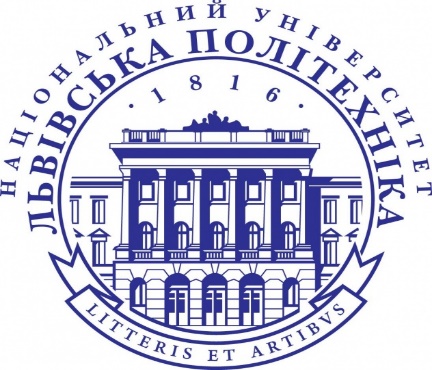                                «Режисура - радіо і телепередач »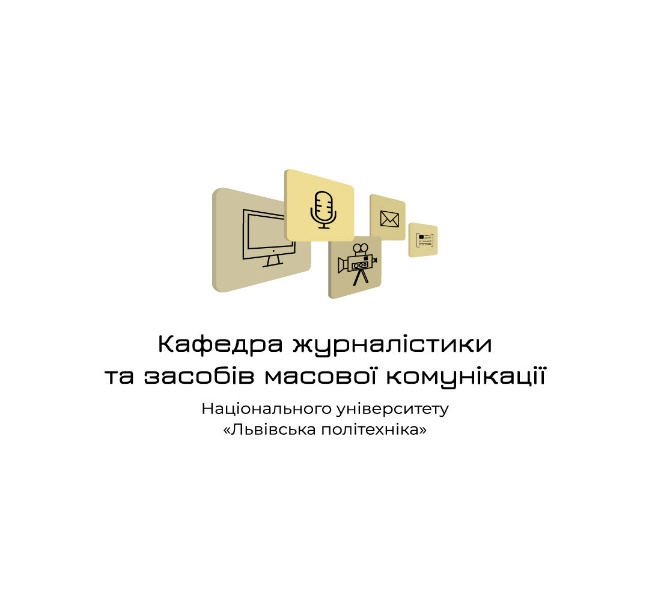                                         Рівень вищої освіти – другий (магістерський)                                               Спеціальність «Журналістика»                                               Освітня програма 061 «Журналістика»                                               Рік навчання: І, семестр 2                                               Форма навчання: денна, заочна                                               Кількість кредитів ЄКТС: 5                                               Мова викладання: українська                                               Асистент кафедри Федів Іванна Миколаївна                                               Контактна інформація лектора: Ivanna.M.Fediv@lpnu.ua                                               Сторінка курсу у ВНС: ОПИС ДИСЦИПЛІНИ          Мета вивчення дисципліни  - засвоєння студентами основ режисури радіо і телепередач,, розуміти що таке режисура  особливості та специфіку роботи режисера, ознайомити студентів із технічними особливостями цієї дисципліни, а також навчити  здобувачів вищої освіти працювати,  співпрацювати, створювати та будувати режисерські сценарії для радіо та телепроектів .         Під час вивчення курсу студенти ознайомляться із суттю режисури у теле та радіо просторі; особливостями режисерського сценарію, особливостями відеозйомок із режисерською складовою у цьому процесі, нюансами роботи режисера у прямих ефірах та телевійних ток-шоу, журналістських розслідуваннях та авторських проектах..        У результаті вивчення дисципліни студенти повинні знати стандарти та специфіку режисерської роботи у теле та радіо ефірах ; вміти створювати режисерський сценарій для проектів різного жанру , вміти ставити технічні завдання під час створення продукту.        Вивчення навчальної дисципліни передбачає формування та розвиток у здобувачів освіти  компетентностей:Інтегральна: Здатність розв’язувати складні спеціалізовані задачі та практичні проблеми в сфері  режисури на теле та радіо платформах у ЗМІ вміти самостійно створити режисерський сценарій , вміти підготувати технічну картку проекту; використовувати необхідні довідкові знання для практичної підготовки ефірів Загальні компетентності: ЗК01. Здатність застосовувати знання в практичних ситуаціях. ЗК02. Знання та розуміння предметної області та розуміння професійної діяльності. ЗК03. Здатність бути критичним і самокритичним. ЗК04. Здатність до створення режисерського продукту на . ЗК05. Навички використання новітніх  технологій у режисурі. ЗК08. Здатність навчатися і оволодівати сучасними знаннями. Спеціальні компетентності: СК 01 Здатність застосовувати знання зі сфери  Режисура - радіо і телепередач  у своїй професійній діяльності;СК 02 Здатність формувати режисерський продуктСК 03 Здатність створювати медіапродукт із технічної , режисерської сторони.ПРН7. Самостійно розробляти проекти шляхом  творчого застосування існуючих і генерування нових ідей.ПРН8.Вміти створювати власний інформаційний продукт на підставі дотримання журналістських стандартів та просувати його відповідно до законів ринку.ПРН11. Здійснювати пошук та перевірку інформації з різних джерел для вирішення журналістських завдань.ПРНС2.2 Вміти створювати аудіовізуальний контент відповідно до творчого задуму із використанням сучасних цифрових технологій.КОМ 1. Донесення до фахівців і нефахівців інформації, ідей, проблем, рішень та власного досвіду в галузі професійної діяльності.КОМ 2. Здатність ефективно формувати комунікаційну стратегію.АІВ 1 Управління комплексними діями або проектами, відповідальність за прийняття рішень у непередбачуваних умовах.АІВ2 Відповідальність за професійний розвиток окремих осіб та/або груп осіб, здатність до подальшого навчання з високим рівнем автономності.Структура курсуТеми лекційних та практичних занятьКритерії оцінювання результатів навчання студентів денної форми навчанняКритерії оцінювання результатів навчання студентів заочної форми навчанняРоз’яснення критеріїв оцінюванняУ залежності від складності та рівня виконання завдання студент під час практичного заняття може отримати від 1 до 5 балів.1-2  бали виставляється за усну відповідь, яка відповідає теоретичному матеріалу, поданому на лекційному заняття. 3 бали студент отримує за усну відповідь, яка включає інформацію отриману студентом крім лекцій також внаслідок опрацювання додаткової літератури. 4-5 балів передбачають доповнення усної відповіді презентацією або виконання творчого завдання, зокрема: створенням режисерського сценарію телерепортажу, аналізу роботи режисера, під час перегляду новин одного з центральних телеканалів ,. Контрольне завдання передбачає створення технічної характеристики  проєкту, режисерського сценарію програми на тему «Виплата коштів сім»ям медиків, що померли від ковіду» . Для студентів заочної форми навчання передбачені додаткові види контрольних робіт для самостійної роботи: Сценарій режисера та звукорежисера для радіопроекту –програма для дітей(максимально - 5 балів);Написати режисерську верстку новин (максимально - 5 балів);Сценарій реклами –робота режисера-розписати  технічно (максимально - 10 балів).         Студенти денної форми навчання можуть виконати зазначені вище завдання як відпрацювання у разі відсутності їх на практичному занятті з поважної причини (хвороба, міжнародне стажування, участь у конференції тощо).Визнання результатів неформальної та інформальної освітиВизнання результатів навчання, здобутих в межах неформальної чи інформальної освіти регулюється відповідним Порядком, затвердженим в Національному університеті «Львівська політехніка» 03.01.2020р. (https://lpnu.ua/sites/default/files/2020/pages/2139/poryadok-viznannya-rezultativ-navchannya.pdf), надалі – Порядок.  У межах дисципліни «Режисура - радіо і телепередач » зараховуються здобутки в неформальній освіті, зокрема, проходження тренінгів та додаткових навчань «Інтерньюз-Україна» У разі успішного проходження одного із цих курсів і пред’явлення відповідного сертифікату, студенту зараховується 10 балів як опанування матеріалу з 2 відповідних програмі тем у межах поточного контролю. За бажанням студента, відповідний сертифікат курсу  може бути зарахований як відпрацювання у разі  відсутності здобувача вищої освіти на практичному занятті з поважної причини (хвороба, міжнародне стажування, участь у конференції тощо). Крім того, як результат інформальної освіти (самоосвіти) студент може подати підбірку  Власних доробків, у випадку якщо він працює чи стажується на радіо чи на телебаченні. Результати такої діяльності після проходження відповідних процедур, передбачених у Порядку, можуть бути зараховані як контрольна робота з дисципліни «Режисура - радіо і телепередач» та оцінені 5 балами.        Політика щодо дотримання принципів академічної доброчесності: списування та використання мобільних пристроїв під час письмових опитувань, екзамену заборонені. Контрольні роботи, есе повинні бути унікальними та мати коректні текстові посилання на використану літературу. Рекомендована літератураПрактичний посібник телерепортера”, Кіт Хейс, агентство “Reuters”. – К., 2020. – 192с.Кісін В.Б. «Режисура як мистецтво та професія», - К., 1999. – 104с.Набоков, Р. Г.Режисура масового видовища: історія, теорія та технологія. - ,К., 2018. - Режим доступу: http://195.20.96.242:5028/khkdak-xmlui/bitstream/handle/123456789/1423/Kiev_march_2018_part_1-30-37.pdf?sequence=1&isAllowed=y Нестеров К.А. Сцена. Творчість. Талант. – М., 2003. - 391с.Гоян О. Я. Основи радіожурналістики і радіоменеджменту: Підруч. - 2-ге вид., допов. - К.: Веселка, 2004. - 245 с.Кузнецова О.Д. Основи масової комунікації. - Львів, 1996. – 170с.Лизанчук В.В. Основи радіожурналістики. - К.: Знання, 2006. - 628 с.Михайлин І.Л. Журналістика як всесвіт: Вибрані медіа дослідження. / І.Л. Михайлин. - Х.: Прапор, 2008. - 512 с. Різун В. Основи журналістики. У відповідях та заувагах. - К., 2004. - 80с.Телевізійна журналістика: навч. посіб./ Ю.Г. Шаповал. Рівне, 2008 – 80с.Вид заняттяКількість годин, денна формаКількість годин, заочна формаЛекції304Практичні заняття306№Тема лекційного заняттяКількість годин, ДФ (денна форма), ЗФ (заочна форма)Тема практичного заняттяКількість годин, ДФ (денна форма), ЗФ (заочна форма)1.Вступ. Предмет і завдання курсу. Режисура - радіо і телепередач  ДФ 2ЗФ 0Основи режисури. Чим відрізняється робота режисера на радіо та робота режисера на телебаченні.ДФ 2ЗФ 02.Режисура репортажу. Специфіка роботи.ДФ 4ЗФ 2Зйомки під час репортажу. Роль режисера під час репортажних зйомок.ДФ 6ЗФ 23.Основи режисури аудіовізуальних творів на радіоДФ 4ЗФ 0Звукорежисура в аудіовізуальному мистецтвіДФ 4ЗФ 04..Майстерність оператора в аудіовізуальному мистецтвіДФ 4ЗФ 0 Робота режисера та оператора на телебаченні. Завдання та технічний сценарійДФ 4ЗФ 25.Багатокамерна зйомка та режисер. ДФ 4ЗФ 0Режисер та команда. Робота під час багатокамерної зйомки. Робота у команді.ДФ 4ЗФ 06.Теорія та практика монтажу аудіовізуальних творів ДФ 4ЗФ 0Робота із інтершумами. Специфіка аудіовізуального монтажуДФ 4ЗФ 07.Цифрові технології на телебаченніДФ 4ЗФ 0Техніка і технологія на телебаченні. Цифрові технології на телебаченніДФ 6ЗФ 28Робота режисера під час прямих включеньДФ 4ЗФ 0Прямі включення. Специфіка роботи режисераДФ 0ЗФ 0Всього (год.)ДФ 30     ЗФ  2ДФ 30    ЗФ 6Розподіл балів у 100-бальній шкаліРозподіл балів у 100-бальній шкаліВид заняттяРазом задисциплінуПрактичні заняття (7занять по 5 балів) – 35 Виконання контрольних (самостійних) робіт – 5Тестовий (екзаменаційний) контроль – 60100Розподіл балів у 100-бальній шкаліРозподіл балів у 100-бальній шкаліПоточний контроль (ПК)Разом задисциплінуПрактичні заняття (3 заняття по 5 балів) – 15Виконання контрольних (самостійних) робіт – 25Тестовий (екзаменаційний) контроль – 60100